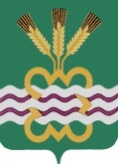 РОССИЙСКАЯ  ФЕДЕРАЦИЯСВЕРДЛОВСКАЯ  ОБЛАСТЬДУМА  КАМЕНСКОГО  ГОРОДСКОГО  ОКРУГА ШЕСТОЙ  СОЗЫВВнеочередное  заседание  РЕШЕНИЕ № 111        25 мая 2017 года О внесении изменений в Решение Думы Каменского городского округа от 20 апреля 2017г. № 89 «Об утверждении Порядка предоставления в 2017 году субсидии из бюджета муниципального образования «Каменский городской округ» юридическим лицам (за исключением субсидий муниципальным учреждениям) и индивидуальным предпринимателям, осуществляющим перевозку пассажиров по социально значимым маршрутам на территории Каменского городского округа»В целях возмещения недополученных доходов, возникших в связи с низкой наполняемостью автомобильного транспорта общего пользования, в соответствии с Решением Думы Каменского городского округа от 22.12.16 г. года № 32 «О бюджете муниципального образования «Каменский городской округ» на 2017 год и плановый период 2018 и 2019 годов» (в ред. от 27 апреля 2017 года  № 98), руководствуясь статьей 78 Бюджетного кодекса РФ, Федеральным законом от 06.10.2003 года № 131-ФЗ «Об общих принципах организации местного самоуправления в Российской Федерации», Уставом Каменского городского округа Дума Каменского городского округа, Дума Каменского городского округа Р Е Ш И Л А:	1. Внести в Порядок предоставления в 2017 году субсидии из бюджета муниципального образования «Каменский городской округ» юридическим лицам (за исключением субсидий муниципальным учреждениям) и индивидуальным предпринимателям, осуществляющим перевозку пассажиров по социально значимым маршрутам на территории Каменского городского округа, утвержденный Решением Думы Каменского городского округа от 20 апреля 2017г. № 89 следующие изменения:1.1. В пункте 3 главы 1 слова «(в ред. от 16 марта 2017 года №79)» дополнить словами «(в ред. от 27 апреля 2017 года  № 98)». 	1.2. В пункте 4 главы 1 слова «(в ред. от 16 марта 2017 года №79)» дополнить словами «(в ред. от 27 апреля 2017 года  № 98)».1.3. В пункте 5 главы 1 слова «(в ред. от 16 марта 2017 года №79)» дополнить словами «(в ред. от 27 апреля 2017 года  № 98)».1.4. В пункте 8 главы 1 слова «(в ред. от 16 марта 2017 года №79)» дополнить словами «(в ред. от 27 апреля 2017 года  № 98)».1.5. В пункте 26 главы 2 слова «(в ред. от 16 марта 2017 года №79)» дополнить словами «(в ред. от 27 апреля 2017 года  № 98)».2. Настоящее Решение вступает в силу со дня подписания.3. Опубликовать настоящее Решение в газете «Пламя» и разместить на официальном сайте муниципального образования "Каменский городской округ" и на официальном сайте Думы муниципального образования "Каменский городской округ"	4. Контроль исполнения настоящего Решения возложить на постоянный Комитет Думы Каменского городского округа по экономической политике, бюджету и налогам (Лисицина Г.Т.). Глава Каменского городского округа                                              С.А. БелоусовПредседатель Думы Каменского городского округа                        В.И. Чемезов  25.05.2017г